 UNIVERSITÀ DEGLI STUDI DI BRESCIA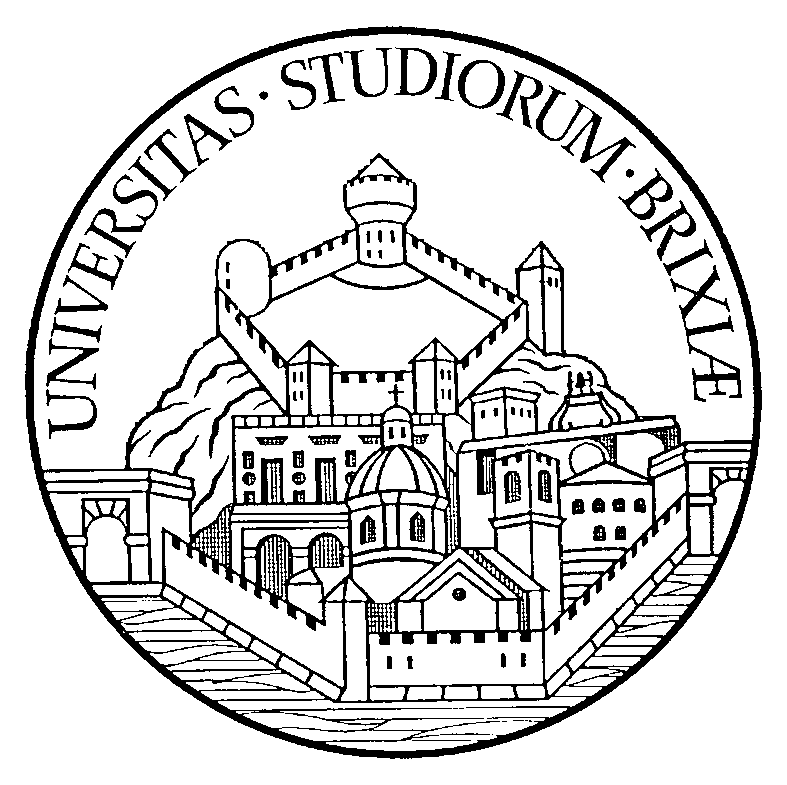                                                                                          Al Magnifico RettoreUniversità degli Studi di BresciainternationalmasterLEE@unibs.itI undersigned (First Name, Family Name) ………………………………………………………………………………………………………………………………………  Born on   ……………………………..	in  ………………………………………………  Nationality …………………………………….. Address (residency) ……………………………………………………………………………………………………………………………………………………………………………………………………………………………………………………………………………… postal code…………………………….Phone ……………………..  mobile  ……………………..   e-mail …………………………………………………………………… Skype……………………………………………………REQUESTTo participate in the call for a.y. 2017/18 and 2018/19 for the awarding of  1 scholarship for the enrollment in the Master degree course Civil and Environmental Engineering intended for students from Indo-China ,Cambodia, Laos, Myanmar, Vietnam, who acquired their higher education degree abroad, funded by MIUR funds for internationalization 2011-2010 and by DICATAM (donation from Fondo di Beneficenza Intesa Sanpaolo). Therefore I attach the requested documents:Declaration compliant to art.46 of DPR 28 december 2000 n. 445 which certifies the student’s higher education career;  this document can be written in the original language if in English, French or Spanish;Copy of passport; For higher education degrees obtained in a language other than English, a certificate of proficiency of the English language (i.e. IELTS, TOEFL, etc.);curriculum vitae;recommendation letter or name and e-mail address of a professor as a contact person;other documents the student will consider suitable for evaluationData _____/_____/______                                                          Firma___________________________________AL MAGNIFICO RETTORE UNIVERSITA’ DEGLI STUDI DI BRESCIA  internationalmasterLEE@unibs.it                                                                                        SELF-CERTIFICATION FORMEDUCATIONAL QUALIFICATIONSArt. 46 D.P.R. (Presidential Decree) no. 445, 28th December 2000The undersigned _______________________________________________________________________________________(Family name, First name)aware of the penalties imposed by the Penal Code regulating false statements, redacting or using false documentsDeclares under personal responsibility:□ to be enrolled                   or                                      □ to have achieved a first level degree of at least 3  yearsAt the University (name, country) _______________________________________________________________________________________Name of the first level course     _______________________________________________________________________________________To have achieved the first level degree on (date)   ________   with final mark ________ (obtained mark/max mark)Further declaresto have taken and passed the following exams in order to obtain a higher education first level degree (this list of exams can be written in the original language if English, French or Spanish):Exam                                      									Mark ____________________________________________________________________		_______________________________________________________________________________		_______________________________________________________________________________		_______________________________________________________________________________		_______________________________________________________________________________		__________ _____________________________________________________________________		_______________________________________________________________________________		_______________________________________________________________________________		_______________________________________________________________________________		_______________________________________________________________________________		_______________________________________________________________________________		_______________________________________________________________________________		_______________________________________________________________________________		_______________________________________________________________________________		_______________________________________________________________________________		__________Total number of achieved credits at the time of the application to the Master degree                 _______Data _____/_____/______                                                          Signature _______________________